2017/2018. tanév május-június Kimutatás a középiskolai tanulmányaikat az adott tanévben befejezőkre nézve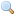 Comenius Angol-Magyar Két Tanítási Nyelvű Gimnázium, Általános Iskola, Óvoda és Szakgimnázium (8000 Székesfehérvár, Koppány utca 2/a.)érettségizők száma18Comenius Angol-Magyar Két Tanítási Nyelvű Gimnázium, Általános Iskola, Óvoda és Szakgimnázium (8000 Székesfehérvár, Koppány utca 2/a.)bizonyítványt szerzett18Comenius Angol-Magyar Két Tanítási Nyelvű Gimnázium, Általános Iskola, Óvoda és Szakgimnázium (8000 Székesfehérvár, Koppány utca 2/a.)tanúsítványt szerzettComenius Angol-Magyar Két Tanítási Nyelvű Gimnázium, Általános Iskola, Óvoda és Szakgimnázium (8000 Székesfehérvár, Koppány utca 2/a.)középszintű érettségi vizsgák száma71Comenius Angol-Magyar Két Tanítási Nyelvű Gimnázium, Általános Iskola, Óvoda és Szakgimnázium (8000 Székesfehérvár, Koppány utca 2/a.)korábbi vizsgaidőszakokban letett középszintű előrehozott vizsgák száma0Comenius Angol-Magyar Két Tanítási Nyelvű Gimnázium, Általános Iskola, Óvoda és Szakgimnázium (8000 Székesfehérvár, Koppány utca 2/a.)emelt szintű érettségi vizsgák száma26Comenius Angol-Magyar Két Tanítási Nyelvű Gimnázium, Általános Iskola, Óvoda és Szakgimnázium (8000 Székesfehérvár, Koppány utca 2/a.)korábbi vizsgaidőszakokban letett emelt szintű előrehozott vizsgák száma1Comenius Angol-Magyar Két Tanítási Nyelvű Gimnázium, Általános Iskola, Óvoda és Szakgimnázium (8000 Székesfehérvár, Koppány utca 2/a.)előrehozott vizsgák száma4
 Kimutatás a vizsgaidőszakban elért emelt és középszintű érettségi vizsgaeredményekről vizsgatárgyanként*
 Kimutatás a vizsgaidőszakban elért emelt és középszintű érettségi vizsgaeredményekről vizsgatárgyanként*
 Kimutatás a vizsgaidőszakban elért emelt és középszintű érettségi vizsgaeredményekről vizsgatárgyanként*
 Kimutatás a vizsgaidőszakban elért emelt és középszintű érettségi vizsgaeredményekről vizsgatárgyanként*
 Kimutatás a vizsgaidőszakban elért emelt és középszintű érettségi vizsgaeredményekről vizsgatárgyanként*érettségi vizsgatárgyszintjelentkezők számaszázalékos átlagosztályzat átlagComenius Angol-Magyar Két Tanítási Nyelvű Gimnázium, Általános Iskola, Óvoda és Szakgimnázium (8000 Székesfehérvár, Koppány utca 2/a.)angol célnyelvi civilizációközép1672 %4.06Comenius Angol-Magyar Két Tanítási Nyelvű Gimnázium, Általános Iskola, Óvoda és Szakgimnázium (8000 Székesfehérvár, Koppány utca 2/a.)angol nyelvemelt1777 %4.88Comenius Angol-Magyar Két Tanítási Nyelvű Gimnázium, Általános Iskola, Óvoda és Szakgimnázium (8000 Székesfehérvár, Koppány utca 2/a.)biológiaközép5-nél kevesebb72 %4.25Comenius Angol-Magyar Két Tanítási Nyelvű Gimnázium, Általános Iskola, Óvoda és Szakgimnázium (8000 Székesfehérvár, Koppány utca 2/a.)fizikaemelt5-nél kevesebb76 %5.00Comenius Angol-Magyar Két Tanítási Nyelvű Gimnázium, Általános Iskola, Óvoda és Szakgimnázium (8000 Székesfehérvár, Koppány utca 2/a.)informatikaközép5-nél kevesebb60 %4.00Comenius Angol-Magyar Két Tanítási Nyelvű Gimnázium, Általános Iskola, Óvoda és Szakgimnázium (8000 Székesfehérvár, Koppány utca 2/a.)magyar nyelv és irodalomemelt5-nél kevesebb82 %5.00Comenius Angol-Magyar Két Tanítási Nyelvű Gimnázium, Általános Iskola, Óvoda és Szakgimnázium (8000 Székesfehérvár, Koppány utca 2/a.)magyar nyelv és irodalomközép1761 %3.59Comenius Angol-Magyar Két Tanítási Nyelvű Gimnázium, Általános Iskola, Óvoda és Szakgimnázium (8000 Székesfehérvár, Koppány utca 2/a.)matematikaemelt5-nél kevesebb66 %5.00Comenius Angol-Magyar Két Tanítási Nyelvű Gimnázium, Általános Iskola, Óvoda és Szakgimnázium (8000 Székesfehérvár, Koppány utca 2/a.)matematikaközép1744 %2.82Comenius Angol-Magyar Két Tanítási Nyelvű Gimnázium, Általános Iskola, Óvoda és Szakgimnázium (8000 Székesfehérvár, Koppány utca 2/a.)olasz nyelvemelt5-nél kevesebb100 %5.00Comenius Angol-Magyar Két Tanítási Nyelvű Gimnázium, Általános Iskola, Óvoda és Szakgimnázium (8000 Székesfehérvár, Koppány utca 2/a.)orosz nyelvemelt5-nél kevesebb61 %5.00Comenius Angol-Magyar Két Tanítási Nyelvű Gimnázium, Általános Iskola, Óvoda és Szakgimnázium (8000 Székesfehérvár, Koppány utca 2/a.)spanyol nyelvemelt5-nél kevesebb75 %5.00Comenius Angol-Magyar Két Tanítási Nyelvű Gimnázium, Általános Iskola, Óvoda és Szakgimnázium (8000 Székesfehérvár, Koppány utca 2/a.)történelememelt5-nél kevesebb69 %4.50Comenius Angol-Magyar Két Tanítási Nyelvű Gimnázium, Általános Iskola, Óvoda és Szakgimnázium (8000 Székesfehérvár, Koppány utca 2/a.)történelemközép1665 %3.94* A kimutatásba valamennyi olyan érettségi vizsgaeredmény beszámításra került, melyet az adott tanévben a középiskolai tanulmányaikat a feladatellátási helyen befejezett vizsgázók értek el (beleértve mind a nappali rendszerű iskolai oktatásban, mind a felnőttoktatásban tanulókat), kivéve azokat az eredményeket, amelyeket már korábbi vizsgaidőszakokban szereztek meg (ún. közép- és emelt szintű beszámítós vizsgák). Az eredmények összesítésénél azonban azoknak a vizsgáknak az eredményeit, melyeken a tanulók nem jelentek meg, nem vettük figyelembe.
Kimutatás az adott tanévben középiskolai tanulmányaikat befejezők korábbi vizsgaidőszakban elért emelt és középszintű érettségi vizsgaeredményeiről vizsgatárgyanként*
Kimutatás az adott tanévben középiskolai tanulmányaikat befejezők korábbi vizsgaidőszakban elért emelt és középszintű érettségi vizsgaeredményeiről vizsgatárgyanként*érettségi vizsgatárgyszintjelentkezők számaszázalékos átlagosztályzat átlagComenius Angol-Magyar Két Tanítási Nyelvű Gimnázium, Általános Iskola, Óvoda és Szakgimnázium (8000 Székesfehérvár, Koppány utca 2/a.)angol nyelvemelt beszámítós5-nél kevesebb88 %5.00